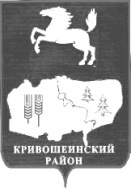 АДМИНИСТРАЦИЯ КРИВОШЕИНСКОГО РАЙОНАПОСТАНОВЛЕНИЕ02.02.2022                                                                                                                                          №78 с. КривошеиноТомской областиОб установлении расходного обязательства на подготовку проектов межевания земельных участков и проведение кадастровых работ по оформлению земельных участков в собственность муниципального образования Кривошеинский район Томской области В соответствии с Бюджетным кодексом Российской Федерации, Законом Томской области от 29 декабря 2021 года № 136-ОЗ «Об областном бюджете на 2022 год и на плановый период 2023 и 2024 годов»,  постановлением Администрации Томской области от 25.12.2019 № 489а «О правилах формирования, предоставления и распределения субсидий из областного бюджета местным бюджетам в Томской области и порядке определения и установления предельного уровня софинансирования Томской областью (в процентах) объема расходного обязательства муниципального образования Томской области», Порядком предоставления и распределения субсидии из областного бюджета бюджетам муниципальных образований Томской области на проведение кадастровых работ по оформлению земельных участков в собственность муниципальных образований, являющимся приложением № 2 к подпрограмме 1 «Развитие сельскохозяйственного производства в Томской области» государственной программы «Развитие сельского хозяйства, рынков сырья и продовольствия в Томской области», утвержденной постановлением Администрации Томской области от 26.09.2019 № 338а «Об утверждении государственной программы «Развитие сельского хозяйства, рынков сырья и продовольствия в Томской области» ПОСТАНОВЛЯЮ:1. Установить на 2022 год расходное обязательство муниципального образования Кривошеинский район Томской области на реализацию мероприятия «Подготовка проектов межевания и проведение кадастровых работ по оформлению земельных участков в собственность муниципальных образований» подпрограммы «Развитие сельскохозяйственного производства в Томской области» государственной программы «Развитие сельского хозяйства, рынков сырья и продовольствия в Томской области». 2. Размер субсидии на подготовку проектов межевания на проведение кадастровых работ по оформлению земельных участков в собственность муниципального образования Кривошеинский район Томской области (далее – Субсидия), предоставляемой в 2022 году из бюджета Томской области бюджету муниципального образования Кривошеинский район Томской области на реализацию мероприятия, указанного в пункте 1 настоящего постановления, составляет 890 522 (Восемьсот девяносто тысяч пятьсот двадцать два) рубля 64 копейки (уровень софинансирования составляет 97%); объем бюджетных ассигнований, предусмотренных в бюджете Кривошеинского района на софинансирование – 27 541 (Двадцать семь тысяч пятьсот сорок один) рубль 94 копейки (уровень софинансирования составляет 3%).3. Уполномоченным органом по исполнению бюджетного обязательства определить Администрацию Кривошеинского района Томской области.4. Настоящее постановление подлежит опубликованию в Сборнике нормативных актов Администрации Кривошеинского района и размещению в информационно-телекоммуникационной сети «Интернет» на официальном сайте муниципального образования Кривошеинский район Томской области.5. Настоящее постановление вступает в силу с даты его подписания.6. Контроль за исполнением настоящего постановления возложить на заместителя Главы Кривошеинского района по социально – экономическим вопросам.И.о Главы  Кривошеинского района                                                                                А.В. Штоббе                                                                                          Диана Дмитриевна Валькова(382 251) 2 – 17 – 61 Прокуратура, Управление финансов, Отдел социально-экономического развития села